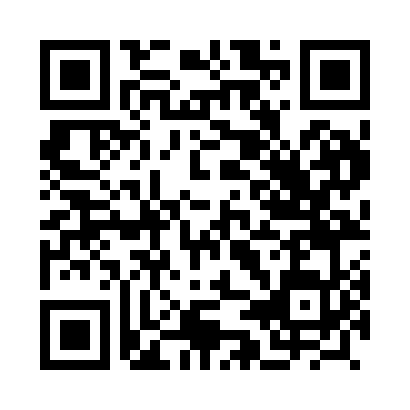 Prayer times for Ado Garang, PakistanWed 1 May 2024 - Fri 31 May 2024High Latitude Method: Angle Based RulePrayer Calculation Method: University of Islamic SciencesAsar Calculation Method: ShafiPrayer times provided by https://www.salahtimes.comDateDayFajrSunriseDhuhrAsrMaghribIsha1Wed3:565:2712:113:536:578:282Thu3:545:2612:113:536:578:293Fri3:535:2512:113:536:588:304Sat3:525:2412:113:536:598:315Sun3:515:2312:113:537:008:326Mon3:495:2212:113:537:008:337Tue3:485:2112:113:537:018:348Wed3:475:2012:113:537:028:359Thu3:465:1912:113:537:028:3610Fri3:455:1812:113:537:038:3711Sat3:445:1812:113:537:048:3812Sun3:435:1712:113:537:058:3913Mon3:425:1612:113:537:058:4014Tue3:405:1512:113:537:068:4115Wed3:395:1512:113:537:078:4216Thu3:385:1412:113:537:088:4317Fri3:375:1312:113:537:088:4418Sat3:375:1312:113:537:098:4519Sun3:365:1212:113:547:108:4620Mon3:355:1212:113:547:108:4721Tue3:345:1112:113:547:118:4822Wed3:335:1012:113:547:128:4923Thu3:325:1012:113:547:128:5024Fri3:315:0912:113:547:138:5125Sat3:315:0912:113:547:148:5226Sun3:305:0912:113:547:148:5327Mon3:295:0812:113:547:158:5428Tue3:295:0812:123:557:168:5529Wed3:285:0712:123:557:168:5630Thu3:275:0712:123:557:178:5731Fri3:275:0712:123:557:188:57